和祐国际医院（美和医院）：药房家具项目 定标结果公告项目名称：药房家具项目药房家具项目评标工作已经结束，现将该项目定标结果进行公示，公示期为：2021年12月16日-2021年12月21日。项目具体情况如下：对评标结果有异议及投诉的，应在公示期内提出举报电话：0757-22607797，18928608835（微信同号）举报微信：kglianjie（廉洁.美的控股）二维码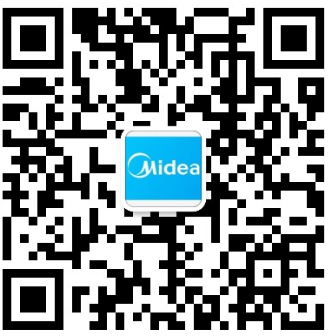 举报邮箱：kglianjie@midea.com邮寄地址：广东省佛山市顺德区北滘镇美的总部大楼31楼美的控股拟中标单位佛山市南海区荣乐家具厂 单位招标负责人姓名韩桂娟供方承诺开始工期2021-12-24供方承诺交付工期2022-1-24质量要求符合技术参数要求供方承诺质量要求符合技术参数要求